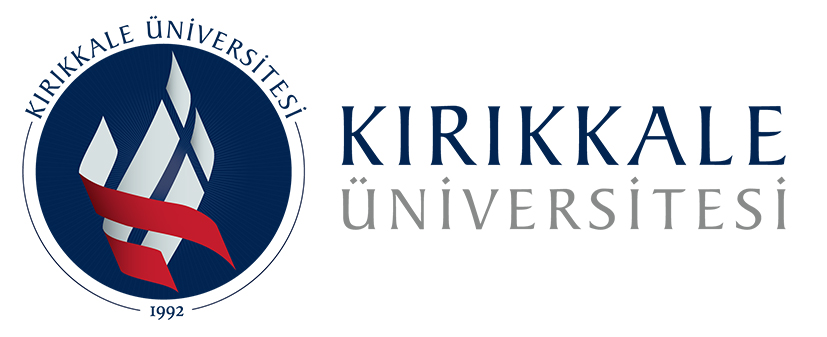 KIRIKKALE MESLEK YÜKSEKOKULUSTAJ DOSYASI(ÖĞRENCİLERİN KAPAK SAYFASINI VE TÜM SAYFALARI EKSİKSİZ DOLDURMASI GEREKMEKTEDİR)(Bu kısım öğrenci tarafından doldurulacaktır.)Öğrencinin Adı ve Soyadı		:……………………………………………..Programı				:……………………………………………..Sınıfı ve Numarası			:……………………………………………..Staj Yapılan Kuruluşun		:……………………………………………..Adı ve Adresi				………………………………………………Telefon Numarası			:……………………………………………..Stajın Başlangıç Tarihi		:  …./……/202…Stajın Bitiş Tarihi			:  …./……/202…Staj Raporun Teslim Tarihi	:  …./……/202…(Staj bittikten sonra yazılacak)Öğrencinin İmzası			:	----------------------------------------------------------------------------------------------------------------Bu kısım KIRIKKALE MESLEK YÜKSEKOKULU staj sorumlusu tarafından doldurulacaktır.STAJ GİDİŞ İŞLEMLERİ KONTROLÜStaj Yeri, Defteri ve Evrakları   :	 İncelendi (    )         İncelenmedi.(   )Kontrol ve İnceleme Yapan;Adı Soyadı:…………………...İmza:STAJ DÖNÜŞÜ DEĞERLENDİRME:Staj Raporunu Değerlendiren;		Adı Soyadı				:………………………………………………………Staj Raporunu Verilen Not		:………………………………………………………Tarih					: …../…../202…İmza					:..............................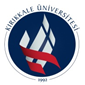 KIRIKKALE ÜNİVERSİTESİÖĞRENCİ STAJ DEFTERİ (KMYO)ÖĞRENCİNİNÖĞRENCİNİNADI SOYADIBÖLÜMÜ ve PROGRAMIÖĞRENCİ NUMARASISTAJ  YERİNİN ADISTAJ BAŞLAMA - BİTİŞ TARİHİ.…./.…./202.….--…../…../202....KMY.OKULU  ÖĞRENCİ DANIŞMANIEĞİTİM-ÖĞRETİM YILI202…..--202….. EĞİTİM-ÖĞRETİM YILISTAJ RAPORU TESLİM TARİHİEĞİTİM-ÖĞRETİM DURUMU(Stajı bitirip mezun durumdaki öğrenciler bu kısmı işaretleyecekler) Staj değerlendirme sonucu geçer ise mezun durumdayım.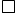 KIRIKKALE ÜNİVERSİTESİ 
STAJ İŞLEMLERİ DEVAM İZLENİM FORMU  ÖĞRENCİNİN:ADI SOYADI                   :…………………………………………………………………………………………………PROGRAMI                     :…………………………………………………………………………………………………SINIFI VE NUMARASI  :…………………………………………………………………………………………………TELEFON NUMARASI  :…………………………………………………………………………………………………  ÖĞRENCİNİN:ADI SOYADI                   :…………………………………………………………………………………………………PROGRAMI                     :…………………………………………………………………………………………………SINIFI VE NUMARASI  :…………………………………………………………………………………………………TELEFON NUMARASI  :…………………………………………………………………………………………………  ÖĞRENCİNİN:ADI SOYADI                   :…………………………………………………………………………………………………PROGRAMI                     :…………………………………………………………………………………………………SINIFI VE NUMARASI  :…………………………………………………………………………………………………TELEFON NUMARASI  :…………………………………………………………………………………………………  ÖĞRENCİNİN:ADI SOYADI                   :…………………………………………………………………………………………………PROGRAMI                     :…………………………………………………………………………………………………SINIFI VE NUMARASI  :…………………………………………………………………………………………………TELEFON NUMARASI  :…………………………………………………………………………………………………  ÖĞRENCİNİN:ADI SOYADI                   :…………………………………………………………………………………………………PROGRAMI                     :…………………………………………………………………………………………………SINIFI VE NUMARASI  :…………………………………………………………………………………………………TELEFON NUMARASI  :…………………………………………………………………………………………………Öğrencinin Çalıştığı GünlerGünlük Çalıştığı Bölüm ve Yapılan İşin AdıGünlük Çalıştığı Bölüm ve Yapılan İşin AdıÖğrenci İmzası1.Gün…../…../202…2.Gün…../…../202…3.Gün…../…../202…4.Gün…../…../202…5.Gün…../…../202…6.Gün…../…../202…7.Gün…../…../202…8.Gün…../…../202…9.Gün…../…../202…10.Gün…../…../202…11.Gün…../…../202…12.Gün…../…../202…13.Gün…../…../202…14.Gün…../…../202…15.Gün…../…../202…16.Gün…../…../202…17.Gün…../…../202…18.Gün…../…../202…19.Gün…../…../202…20.Gün…../…../202…21.Gün…../…../202…KIRIKKALE ÜNİVERSİTESİ 
STAJ İŞLEMLERİ DEVAM İZLENİM FORMUKIRIKKALE ÜNİVERSİTESİ 
STAJ İŞLEMLERİ DEVAM İZLENİM FORMUKIRIKKALE ÜNİVERSİTESİ 
STAJ İŞLEMLERİ DEVAM İZLENİM FORMUKIRIKKALE ÜNİVERSİTESİ 
STAJ İŞLEMLERİ DEVAM İZLENİM FORMUÖğrencinin Çalıştığı GünlerGünlük Çalıştığı Bölüm ve Yapılan İşin AdıGünlük Çalıştığı Bölüm ve Yapılan İşin AdıÖğrenci İmzasıÖğrenci İmzası22.Gün…../…../202…23.Gün…../…../202…24.Gün…../…../202…25.Gün…../…../202…26.Gün…../…../202…27.Gün…../…../202…28.Gün…../…../202…29.Gün…../…../202…30.Gün…../…../202…             Yukarıda bilgileri yazılı öğrenci …./…./ 202… ile …../…../ 202… tarihleri arasında toplam 30 ( Otuz) İş günü staj çalışmasını Kurumumuzda / İşyerimizde yapmıştır.              …./…../201…                                                                                                     …./…../201…    İş Yeri Bölüm/Birim Yetkilisi                                                                               İş Yeri/ Kurum Yetkilisi                 Adı Soyadı                                                                                                           Adı Soyadı                Kaşe / İmza                                                                                                    Kaşe / Mühür / İmza                                                    Kırıkkale Meslek Yüksekokulu İlgili Staj Sorumlusu                                                                                   İNCELENDİ.                                                                                   Adı Soyadı                                                                                       İmza             Yukarıda bilgileri yazılı öğrenci …./…./ 202… ile …../…../ 202… tarihleri arasında toplam 30 ( Otuz) İş günü staj çalışmasını Kurumumuzda / İşyerimizde yapmıştır.              …./…../201…                                                                                                     …./…../201…    İş Yeri Bölüm/Birim Yetkilisi                                                                               İş Yeri/ Kurum Yetkilisi                 Adı Soyadı                                                                                                           Adı Soyadı                Kaşe / İmza                                                                                                    Kaşe / Mühür / İmza                                                    Kırıkkale Meslek Yüksekokulu İlgili Staj Sorumlusu                                                                                   İNCELENDİ.                                                                                   Adı Soyadı                                                                                       İmza             Yukarıda bilgileri yazılı öğrenci …./…./ 202… ile …../…../ 202… tarihleri arasında toplam 30 ( Otuz) İş günü staj çalışmasını Kurumumuzda / İşyerimizde yapmıştır.              …./…../201…                                                                                                     …./…../201…    İş Yeri Bölüm/Birim Yetkilisi                                                                               İş Yeri/ Kurum Yetkilisi                 Adı Soyadı                                                                                                           Adı Soyadı                Kaşe / İmza                                                                                                    Kaşe / Mühür / İmza                                                    Kırıkkale Meslek Yüksekokulu İlgili Staj Sorumlusu                                                                                   İNCELENDİ.                                                                                   Adı Soyadı                                                                                       İmza             Yukarıda bilgileri yazılı öğrenci …./…./ 202… ile …../…../ 202… tarihleri arasında toplam 30 ( Otuz) İş günü staj çalışmasını Kurumumuzda / İşyerimizde yapmıştır.              …./…../201…                                                                                                     …./…../201…    İş Yeri Bölüm/Birim Yetkilisi                                                                               İş Yeri/ Kurum Yetkilisi                 Adı Soyadı                                                                                                           Adı Soyadı                Kaşe / İmza                                                                                                    Kaşe / Mühür / İmza                                                    Kırıkkale Meslek Yüksekokulu İlgili Staj Sorumlusu                                                                                   İNCELENDİ.                                                                                   Adı Soyadı                                                                                       İmza             Yukarıda bilgileri yazılı öğrenci …./…./ 202… ile …../…../ 202… tarihleri arasında toplam 30 ( Otuz) İş günü staj çalışmasını Kurumumuzda / İşyerimizde yapmıştır.              …./…../201…                                                                                                     …./…../201…    İş Yeri Bölüm/Birim Yetkilisi                                                                               İş Yeri/ Kurum Yetkilisi                 Adı Soyadı                                                                                                           Adı Soyadı                Kaşe / İmza                                                                                                    Kaşe / Mühür / İmza                                                    Kırıkkale Meslek Yüksekokulu İlgili Staj Sorumlusu                                                                                   İNCELENDİ.                                                                                   Adı Soyadı                                                                                       İmzaKIRIKKALE ÜNİVERSİTESİ 
STAJ İŞLEMLERİ FAALİYET FORMUKIRIKKALE ÜNİVERSİTESİ 
STAJ İŞLEMLERİ FAALİYET FORMUÖğrencinin Çalıştığı BölümÖğrencinin Çalıştığı BölümÖğrencinin Çalıştığı BölümÖğrencinin Çalıştığı Bölüm:…………………………………………………:…………………………………………………:…………………………………………………Yapılan İşin KonusuYapılan İşin KonusuYapılan İşin KonusuYapılan İşin Konusu:…………………………………………………:…………………………………………………:…………………………………………………SAYFA NO: SAYFA NO:               EĞİTİM YAPILAN BÖLÜMÜN/BİRİMİN SORUMLUSU              EĞİTİM YAPILAN BÖLÜMÜN/BİRİMİN SORUMLUSU              EĞİTİM YAPILAN BÖLÜMÜN/BİRİMİN SORUMLUSU                     Tarih :……/……/202….                     Tarih :……/……/202….Adı Soyadı        :Adı Soyadı        :Adı Soyadı        :                       Öğrencinin İmzası                       Öğrencinin İmzasıGörevi/ Unvanı:İmza                  :Görevi/ Unvanı:İmza                  :Görevi/ Unvanı:İmza                  :                       Öğrencinin İmzası                       Öğrencinin İmzası                     Staj faaliyetleri sayfası olan bu sayfa en az 30 yaprak olacak şekilde çoğaltılarak doldurulacaktır.                     Staj faaliyetleri sayfası olan bu sayfa en az 30 yaprak olacak şekilde çoğaltılarak doldurulacaktır.                     Staj faaliyetleri sayfası olan bu sayfa en az 30 yaprak olacak şekilde çoğaltılarak doldurulacaktır.                     Staj faaliyetleri sayfası olan bu sayfa en az 30 yaprak olacak şekilde çoğaltılarak doldurulacaktır.                     Staj faaliyetleri sayfası olan bu sayfa en az 30 yaprak olacak şekilde çoğaltılarak doldurulacaktır.                     Staj faaliyetleri sayfası olan bu sayfa en az 30 yaprak olacak şekilde çoğaltılarak doldurulacaktır.                     Staj faaliyetleri sayfası olan bu sayfa en az 30 yaprak olacak şekilde çoğaltılarak doldurulacaktır.                     Staj faaliyetleri sayfası olan bu sayfa en az 30 yaprak olacak şekilde çoğaltılarak doldurulacaktır.KIRIKKALE ÜNİVERSİTESİ 
STAJ İŞLEMLERİ BİLGİ VE DEĞERLENDİRME FORMUKIRIKKALE ÜNİVERSİTESİ 
STAJ İŞLEMLERİ BİLGİ VE DEĞERLENDİRME FORMUKIRIKKALE ÜNİVERSİTESİ 
STAJ İŞLEMLERİ BİLGİ VE DEĞERLENDİRME FORMU